Jovem detido por violar e matar a irmã em Gaza07 MARÇO 2017 ETA MATSINHEAcusado diz que matou a irmã para a poupar de sofrimento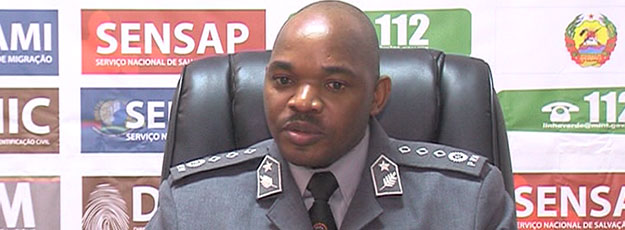 Um jovem foi detido acusado de ter violado e matado a sua irmã. O caso ocorreu no bairro 3 de Fevereiro, na província de Gaza, no dia 28 do mês passado.A vítima era epilética e teve um AVC que a conduziu a um coma prolongado. Foi nessa situação que o acusado a violou, tendo, a seguir, sentenciado à morte.Depois de matar a irmã, de acordo com Inácio Dina, o acusado tentou, sem sucesso, enterrar o corpo, num cemitério familiar. Graças aos vizinhos, o caso chegou à polícia e o jovem foi detido no mesmo dia.O acusado, que confessa o crime, disse que tomou a decisão de matar a irmã para a poupar de sofrimento, já que era doente, e porque estava cansado de a cuidar. http://opais.sapo.mz/index.php/sociedade/45-sociedade/43858-jovem-detido-por-violar-e-matar-a-irma-em-gaza.html